DIRECTORIO DE CABILDO Y FUNCIONARIOS MUNCIPALESVERSION: SEPTIEMBRE 2015NOMBRE:                               LIC. EVARISTO LENIN PEREZ RIVERACARGO:                                  PRESIDENTE MUNICIPALTEL. OFICINA:                       773 1385 Y 773 1428 EXT. 104FACEBOOK :                         www.facebook.com/leninperezr 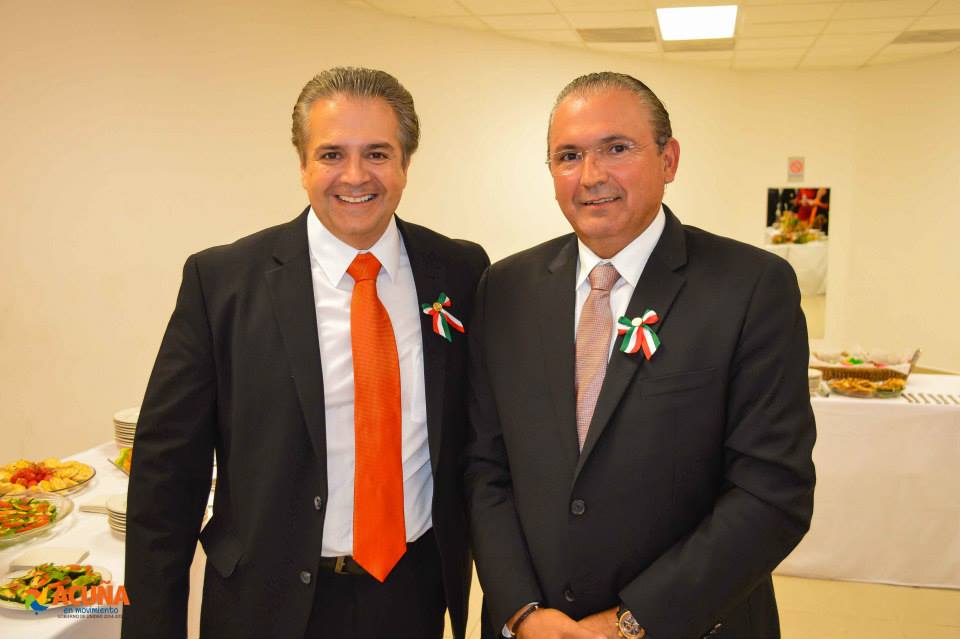 NOMBRE:                       LIC. EMILIO A. DE HOYOS MONTEMAYORCARGO:                                   PRIMER REGIDORTEL. OFICINA:                        773 1385 Y 773 1428 EXT. 152FACEBOOK:          www.facebook.com/Emilio-De-Hoyos-Montemayor      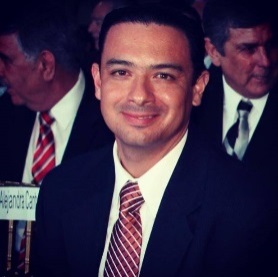 NOMBRE:                                 C. DALILA ALEJANDRA CANTÚCARGO:                                    SEGUNDO REGIDORTEL. OFICINA:                         773 1385 Y 773 1428 EXT. 152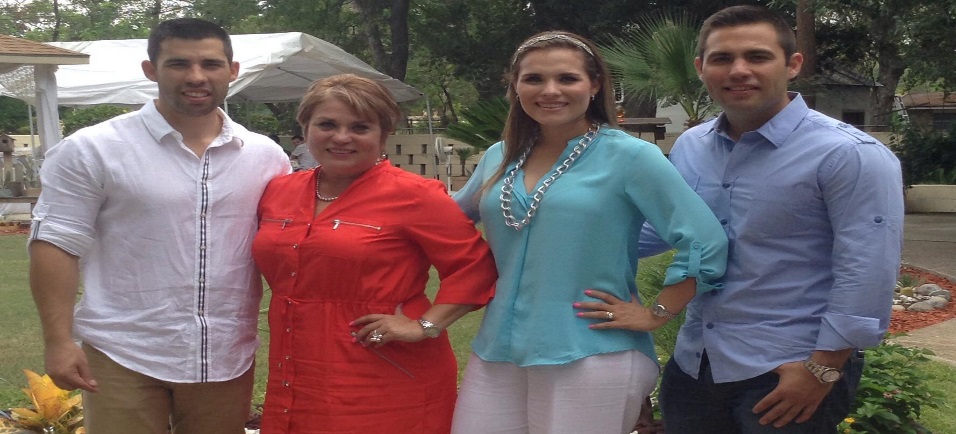 NOMBRE:                        C. JOSE GUADALUPE QUIÑONES FLORESCARGO:                                   TERCER REGIDORTEL. OFICINA:                         773 1385 Y 773 1428 EXT. 152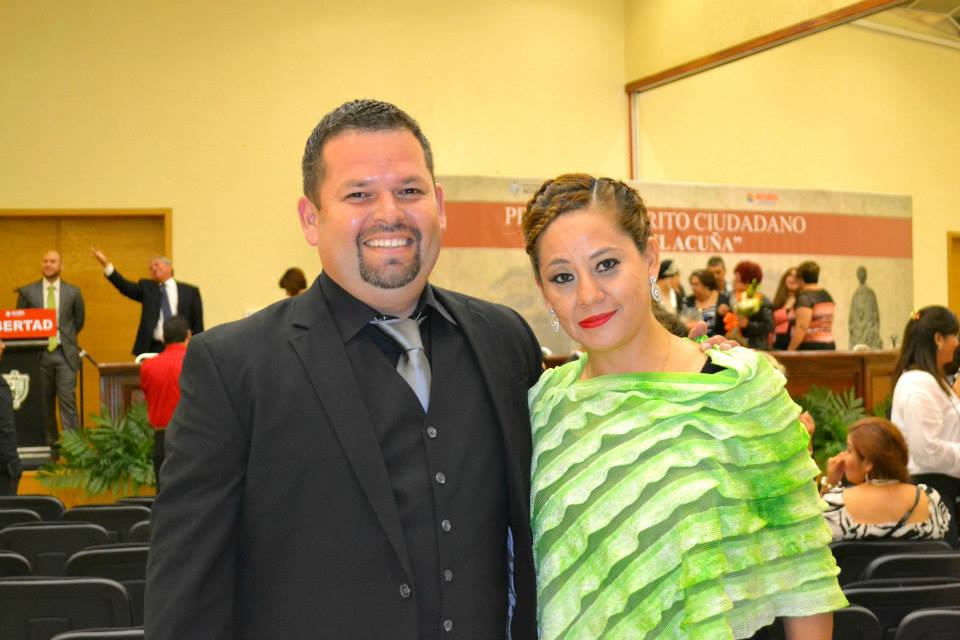 NOMBRE:                                  C. NINFA LETICIA GARCIA COPADOCARGO:                                     CUARTO REGIDORTEL. OFICINA:                           773 1385 Y 773 1428 EXT. 152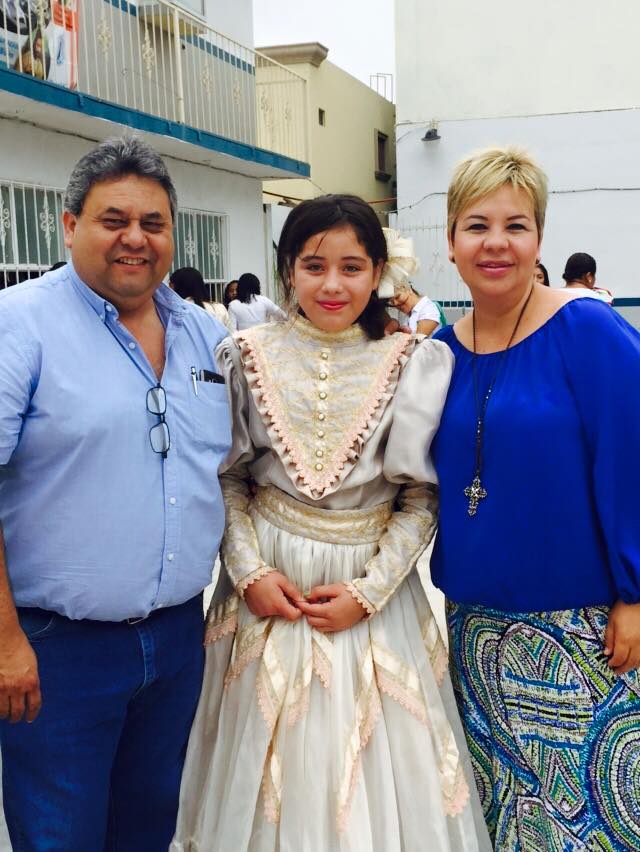 NOMBRE:                    ARQ. LINO GERARDO GONZALEZ CALVILLOCARGO:                                   QUINTO REGIDORTEL. OFICINA:                         773 1385 Y 773 1428 EXT. 152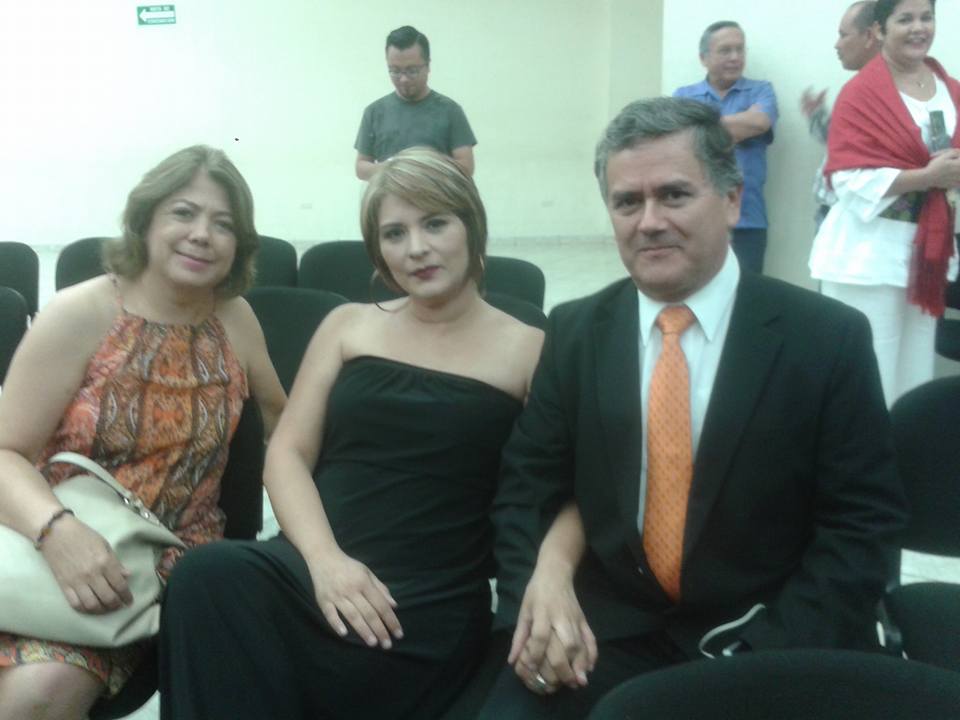 NOMBRE:                                C.P. DORA ELIA CHAPA PEREZCARGO:                                   SEXTO REGIDORTEL. OFICINA:                         773 1385 Y 773 1428 EXT. 152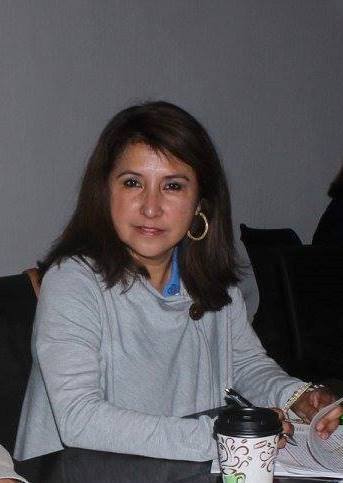 NOMBRE:                                C. JOSE LUIS FLORES PARTIDACARGO:                                   SEPTIMO REGIDORTEL. OFICINA:                         773 1385 Y 773 1428 EXT. 152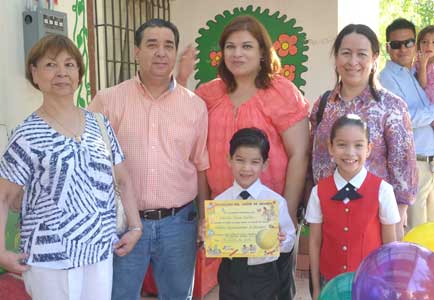 NOMBRE:                                LIC. SUSANA URESTI ORTIZCARGO:                                   OCTAVO REGIDORTEL. OFICINA:                         773 1385 Y 773 1428 EXT. 152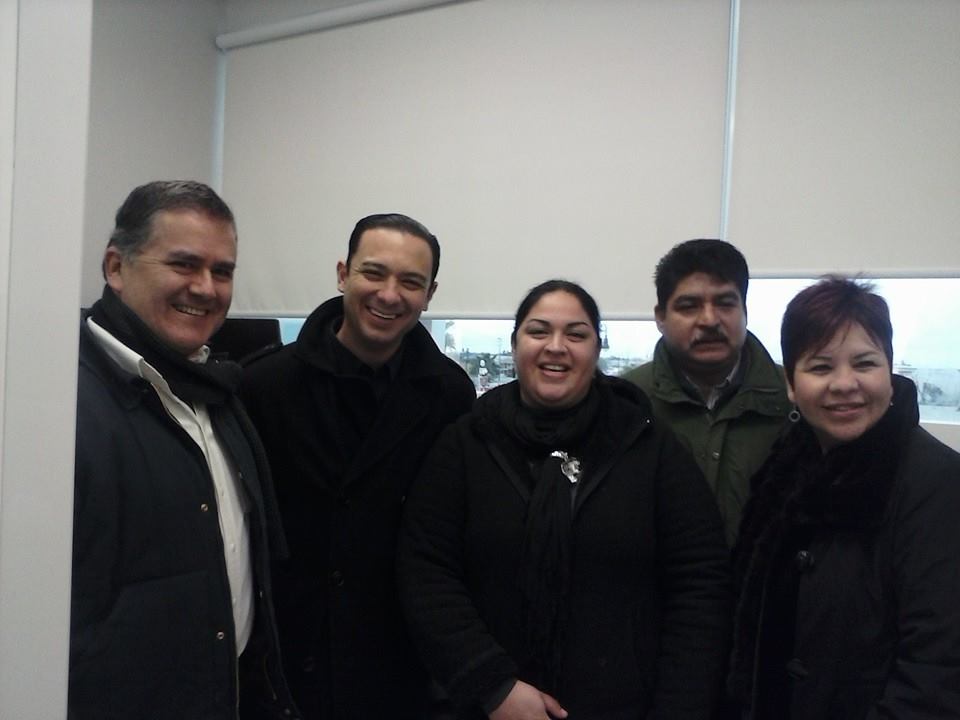 NOMBRE:                               C. JUAN JAIME GARZA GOMEZCARGO:                                  NOVENO REGIDORTEL. OFICINA:                        773 1385 Y 773 1428 EXT. 148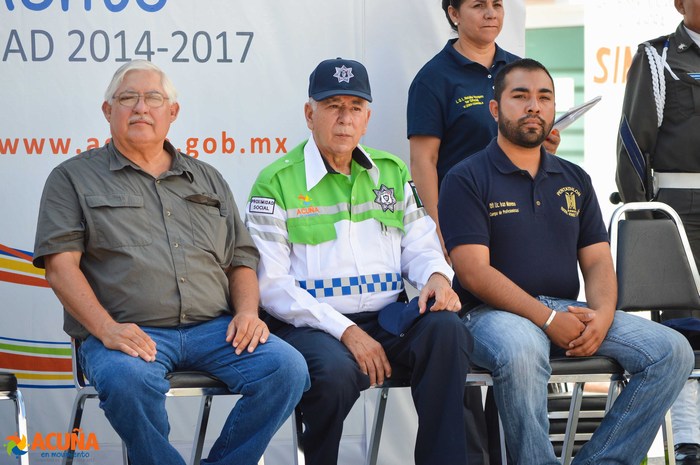 NOMBRE:                               ING. ANEL NAVA OJEDACARGO:                                  DECIMO REGIDORTEL. OFICINA:                        773 1385 Y 773 1428 EXT. 148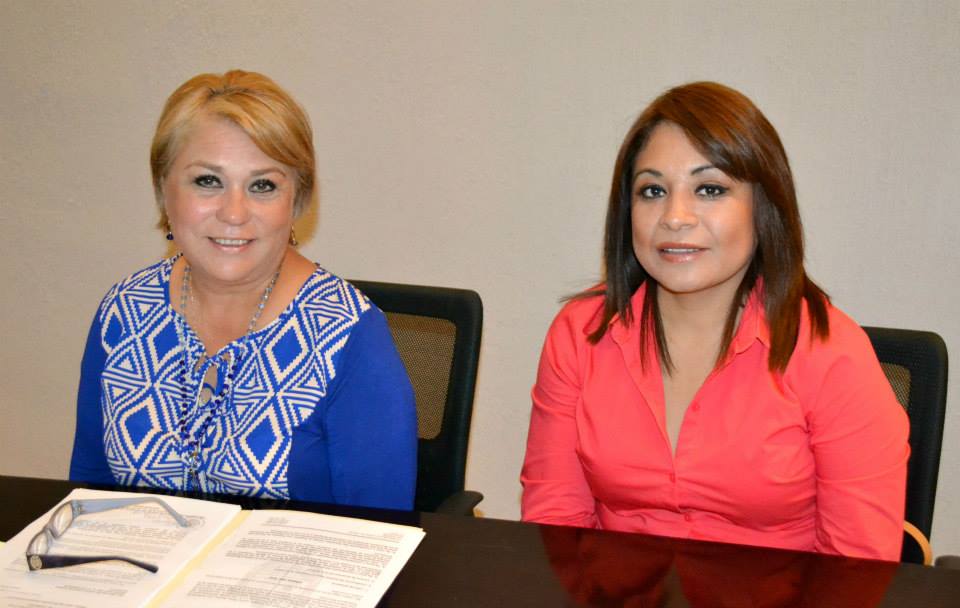 NOMBRE:               PROFR. LUCIO ENRIQUE LOZANO D0MINGUEZCARGO:                                   DECIMO PRIMER REGIDORTEL. OFICINA:                        773 1385 Y 773 1428 EXT. 148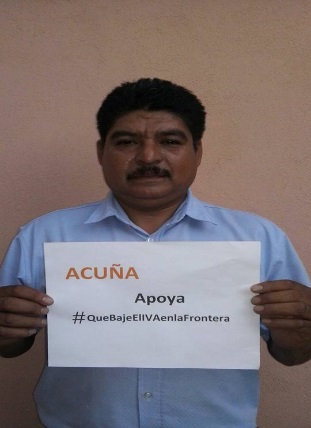 NOMBRE:                  M.V.Z HECTOR ALBERTO DE LUNA SANCHEZCARGO:                                   DECIMO SEGUNDO REGIDORTEL. OFICINA:                         773 1385 Y 773 1428 EXT. 158-159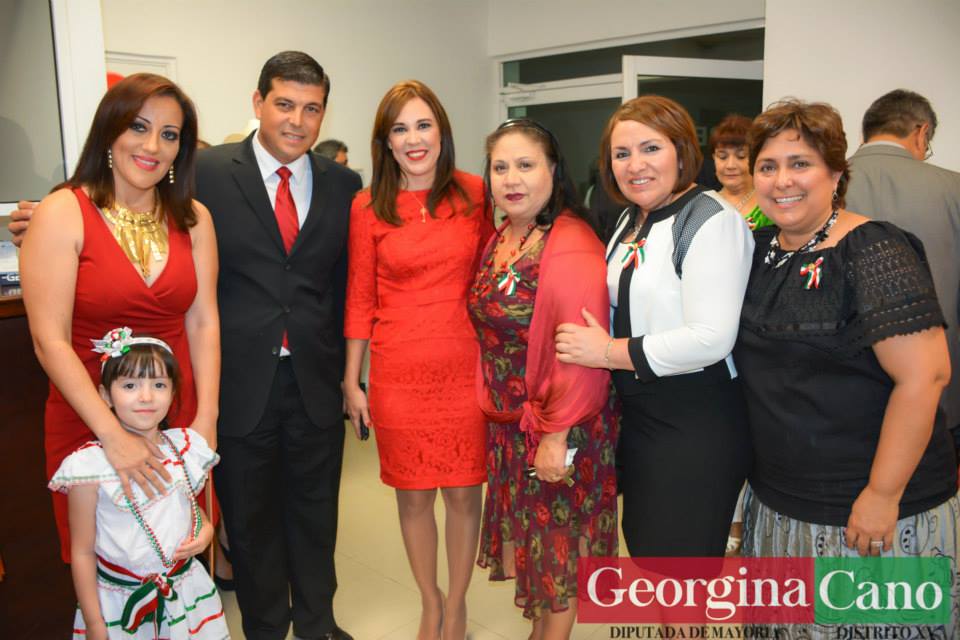 NOMBRE:                                C. ANA PATRICIA NUÑEZ MORALESCARGO:                                   DECIMO TERCER REGIDORTEL. OFICINA:                         773 1385 Y 773 1428 EXT. 158-159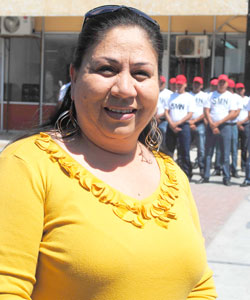 NOMBRE:          C.P. GERARDO ALFONSO MORALES MIRAMONTESCARGO:                                  DECIMO CUARTO REGIDORTEL. OFICINA:                        773 1385 Y 773 1428 EXT. 158-159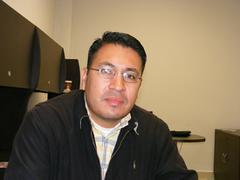 NOMBRE:                      C. NORMA MARCELA DE HOYOS GARCIACARGO:                                  DECIMO QUINTO REGIDORTEL. OFICINA:                        773 1385 Y 773 1428 EXT. 158-159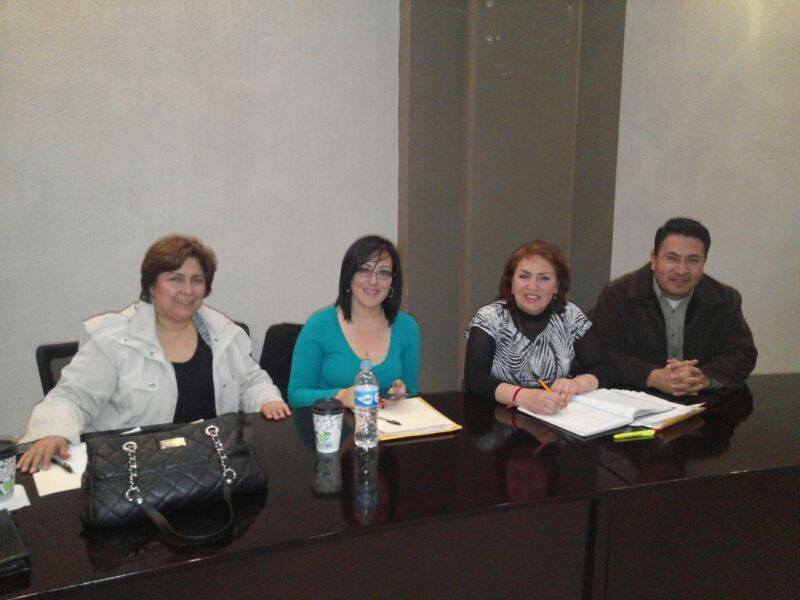 NOMBRE:                              LIC. JUAN CARLOS MENDOZA LERMACARGO:                                   DECIMO SEXTO REGIDORTEL. OFICINA:                        773 1385 Y 773 1428 EXT. 158-159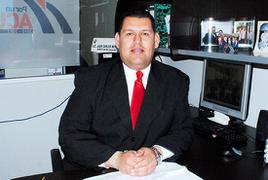 NOMBRE:                                LIC. PATRICIA RODRIGUEZ CANTÚCARGO:                                   DECIMO SEPTIMO REGIDORTEL. OFICINA:                         773 1385 Y 773 1428 EXT. 158-159 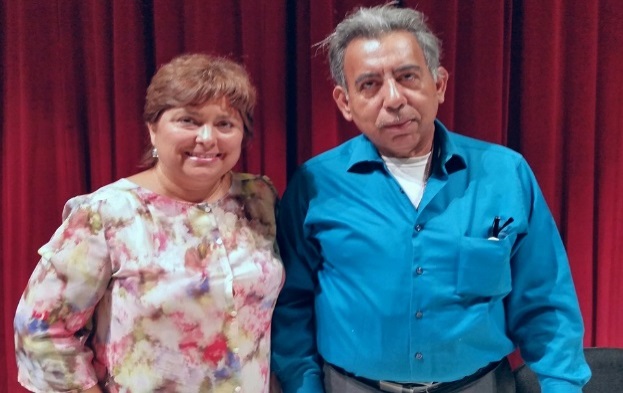 NOMBRE:         PROFRA. LAURA PATRICIA GALLEGOS GONZALEZCARGO:                                   SINDICO TEL. OFICINA:                        773 1385 Y 773 1428 EXT. 167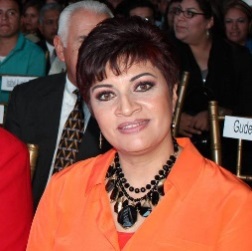 NOMBRE:                   PROFRA. MA. DEL CARMEN MARQUEZ AVILACARGO:                                   SINDICO DE PRIMERA MINORIATEL. OFICINA:                        773 1385 Y 773 1428 EXT. 165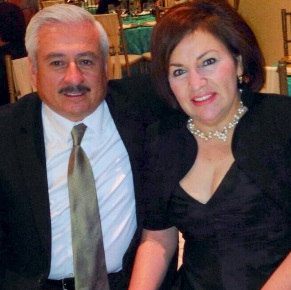 DIF MUNICIPALhttps://www.facebook.com/dif.acuna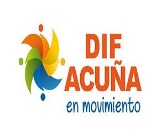 NOMBRE:                                C.P. ESTHER TALAMAS DE PEREZ CARGO:                                   PRESIDENTA DIF MUNICIPALTEL. OFICINA:                        773 0300CORREO ELECTRONICO:       difmunicipal2014@hotmail.com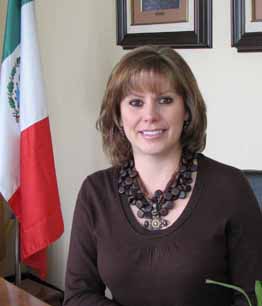 NOMBRE:                             PROFR. ALFREDO MARTELET GARCIACARGO:                                   DIRECTOR DIF MUNICIPALTEL. OFICINA:                        773 0300 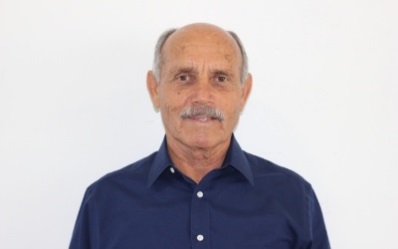 SISTEMA MUNICIPAL DE AGUAS Y SANEAMIENTOGALEANA #499 PTE. COLONIA CENTROTELEFONOS 7725430, 7725339WWW.SIMAS.ORGwww.facebook.com/SimasEnMovimientoNOMBRE:                               ING. JOSE LUIS SALINAS GALAN 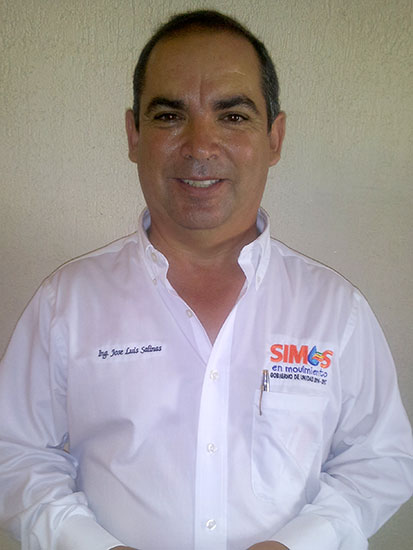 CARGO:                                  GERENTE DE SIMASTEL. OFICINA                         772 5430 EXT. 110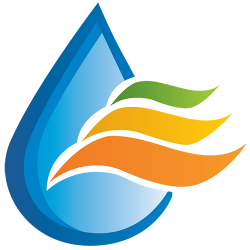 NOMBRE:                              C.P. ARMANDO MURUAGA GALLEGOS CARGO:                                 SUB GERENTE COMERCIAL DE SIMASTEL. OFICINA:                       772 5430 EXT. 108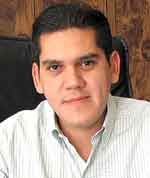 FUNCIONARIOS MUNICIPALESADMINISTRACION MUNICIPAL 2014-2017Palacio Municipal No.1690 Pte.	                                     Cd. Acuña, Coahuila		México, C.P. 26260  	                                                     www.twitter.com/AcunaMovimientowww.facebook.com/acuna.movimiento	 www.acunaenmovimiento.com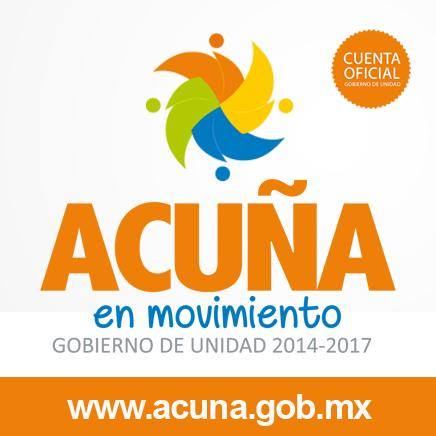 NOMBRE:                            C.P. JOSE JAIME GARCIA HERNANDEZ CARGO:                                  CONTRALOR MUNICIPALTEL. OFICINA:                        773 1385 Y 773 1428 EXT. 120 - 133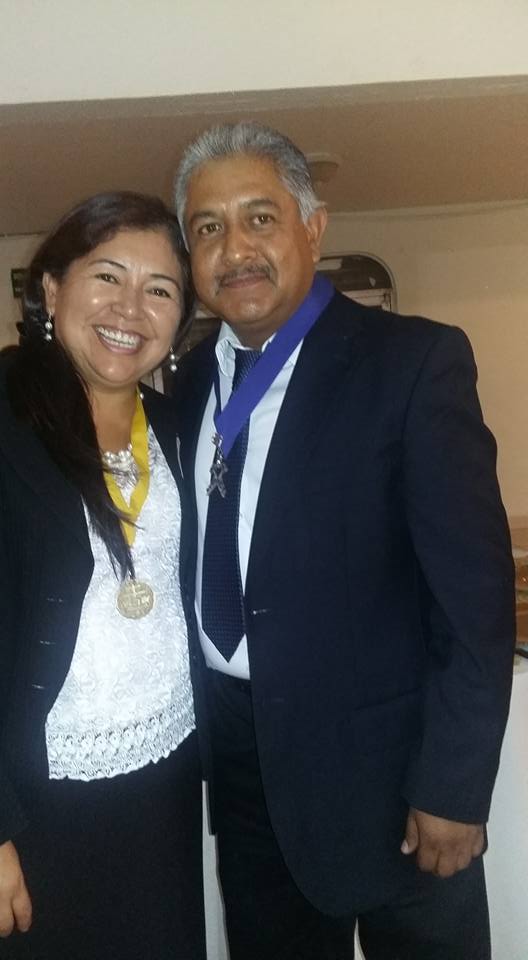 NOMBRE:                        ING. HECTOR EDUARDO AROCHA GOMEZ CARGO:                               SECRETARIO DEL R. AYUNTAMIENTOTEL. OFICINA:                        773 1385 Y 773 1428 EXT. 122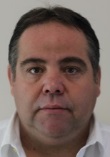 NOMBRE:                               L.C. CARLOS DONATO PEREZ REYESCARGO:                                  TESORERO MUNICIPALTEL. OFICINA:                        773 1385 Y 773 1428 EXT. 124 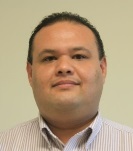 NOMBRE:                      CP. CRISPIN ALERBTO HUERTA ESQUIVELCARGO:                                 OFICIAL MAYOR TEL. OFICINA:                       773 1385 Y 773 1428 EXT. 121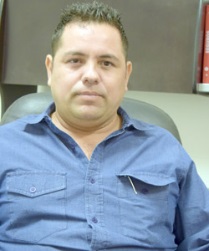 NOMBRE:            GRAL. BRIG. RET. JAVIER AGUAYO Y CAMARGOCARGO:               DIRECTOR DE SEGURIDAD PÚBLICA MUNICIPALTEL. OFICINA:                      772 0018 – 8888110                  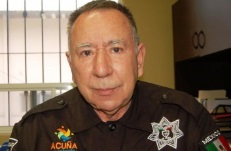 NOMBRE:                               LIC. GUSTAVO MEDINA FUENTES CARGO:                                  SECRETARIO PARTICULARTEL. OFICINA:                        773 1385 Y 773 1428 EXT. 104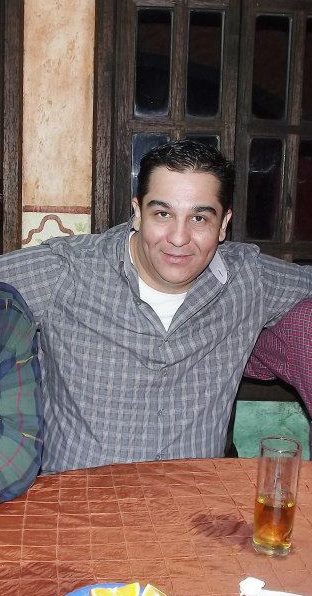 NOMBRE:                               ING. FELIPE BASULTO CORONA                             CARGO:                                  SECRETARÍA TÉCNICA                                TEL. OFICINA:                        773 1385 Y 773 1428 EXT. 104 127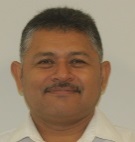 NOMBRE: 			ING. TRINIDAD HERRERA FERNANDEZCARGO:                     	DIRECTOR DE FORTALECIMIENTO TEL. OFICINA		773 1385 Y 773 1428 EXT. 104 127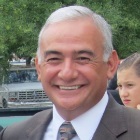 NOMBRE:                               LIC. EDGAR GONZALEZ ARELLANO                             CARGO:                             DIRECTOR DE COMUNICACIÓN SOCIAL                                TEL. OFICINA:                        773 1385 Y 773 1428 EXT. 169- 168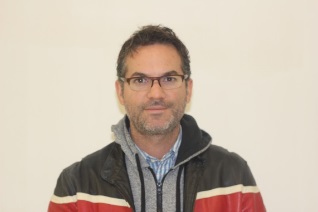 NOMBRE:                               ING. SERGIO ALBA DOMINGUEZCARGO:                 DIR. DE PLANEACION Y DESARROLLO URBANOTEL. OFICINA:                       773 1385 Y 773 1428 EXT 178NOMBRE:                      ING. ROBERTO DE LOS SANTOS VAZQUEZ CARGO:                                   DIRECTOR DE DESARROLLO SOCIALTEL. OFICINA:                        773 1385 Y 773 1428 EXT. 190- 196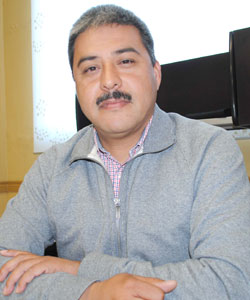 NOMBRE:                       ARQ. CARLOS GALDINO CASTRO ALFAROCARGO:                                  DIRECTOR DE OBRAS PÚBLICASTEL. OFICINA:                        773 1385 Y 773 1428 EXT. 131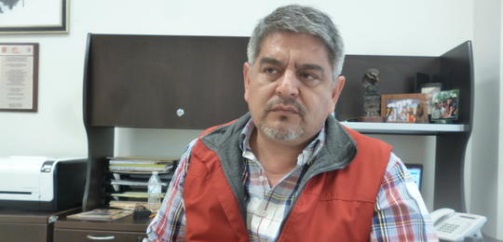 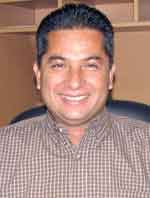 NOMBRE:               ING. CARLOS GUSTAVO MALTOS VILLARREALCARGO:                                   DIRECTOR DE CATASTROTEL. OFICINA:                        773 1385 Y 773 1428 EXT. 185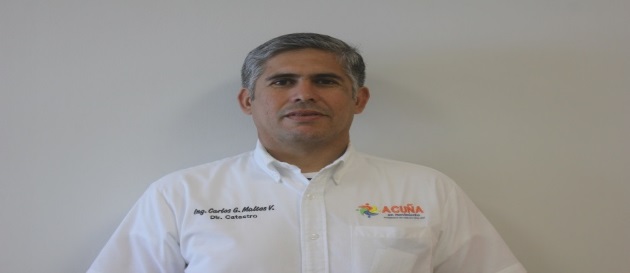 NOMBRE:                    BIOL. CARLOS ALEJANDRO FLORES DIEGO CARGO:                                    DIRECTOR DE ECOLOGÍATEL. OFICINA:                         773 1385 Y 773 1428 EXT. 211- 209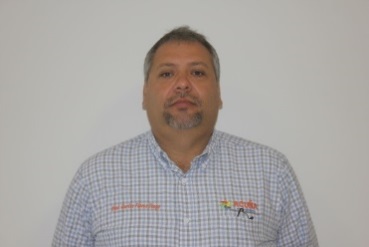 NOMBRE:                          C. JORGE ALBERTO VALENZUELA RUIZ CARGO:                                DIRECTOR DE SERVICIOS PRIMARIOSTEL. OFICINA:                        773 1385 Y 773 1428 EXT. 193-194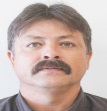 NOMBRE:                LIC. MANUEL DE JESUS HERNÁNDEZ ROCHA CARGO:                                 DIRECTOR DE JURIDICOTEL. OFICINA:                       773 1385 Y 773 1428 EXT. 215-228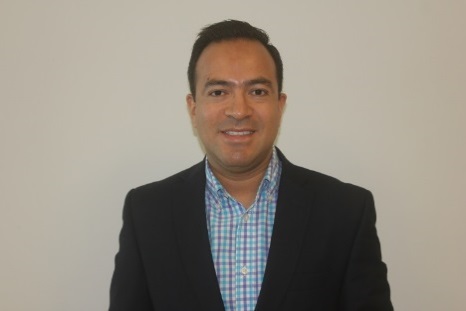 NOMBRE:                               LIC. MARCELINO SANCHEZ GARCIACARGO:               SUB DIRECTOR DE ASENTAMIENTOS HUMANOSTEL. OFICINA:                        773 1385 Y 773 1428 EXT. 187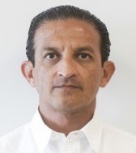 NOMBRE:                                 DR. RICARDO VALDEZ GUAJARDO CARGO:                           COORDINADOR DE SERVICIOS DE SALUDTEL. OFICINA:                          773 1385 Y 773 1428 EXT. 206 -208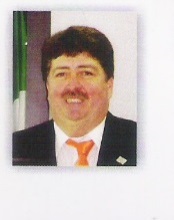 NOMBRE:                      C. ALEJANDRO NICOLAS PRADO MORALES CARGO:                        COORDINADOR DE ATENCIÓN CIUDADANA TEL. OFICINA:                        773 1385 Y 773 1428 EXT. 140 - 141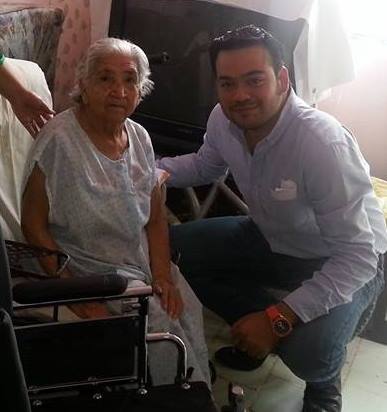 NOMBRE:                           LIC. BRIGIDO IVAN MORENO CARRERA CARGO:                                  DIRECTOR DE PROTECCION CIVILTEL. OFICINA:                        772 1818 – 888 2106NOMBRE:                                 LIC. ANA LIDIA VILLARREAL MORACARGO:                     SUB DIRECTORA DE GRUPOS VULNERABLESTEL. OFICINA:                         773 1385 Y 773 1428 EXT. 171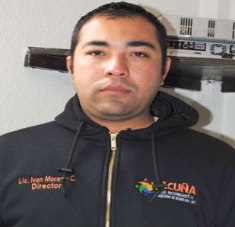 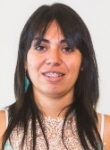 NOMBRE:          PROFR. CESAR FRANCISCO CATACHE GALLEGOSCARGO:                             DIRECTOR  DE EDUCACIÓN Y CULTURATEL. OFICINA:                        773 1385 Y 773 1428 EXT. 218 -  219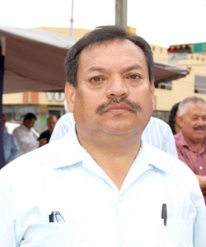 NOMBRE:                               C. JUAN MELENDEZ REYES                            CARGO:                  COORDINADOR DE DEPORTES Y RECREACIONTEL. OFICINA:                        773 1385 Y 773 1428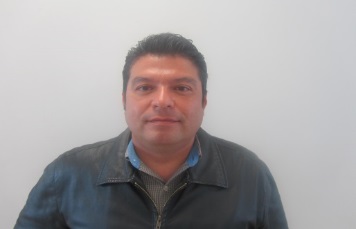 NOMBRE:                LIC. PALOMA NAYELI DE LOS SANTOS PEREZ CARGO:                     COORDINADORA DE RELACIONES PÚBLICASTEL. OFICINA:                        773 1385 Y 773 1428 EXT. 172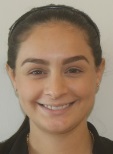 NOMBRE:                               LIC. JESUS SUDAY TAMEZCARGO:                       SUB  DIRECTOR DE FOMENTO ECONOMICO TEL. OFICINA                         773 1385 Y 773 1428 EXT. 162 Y 163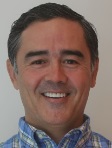 NOMBRE:                   ECON. LUIS MIGUEL SALDAÑA HERNANDEZ CARGO:                                   DIRECTOR DE TURISMO TEL. OFICINA:                        773 1385 Y 773 1428 EXT. 162- 163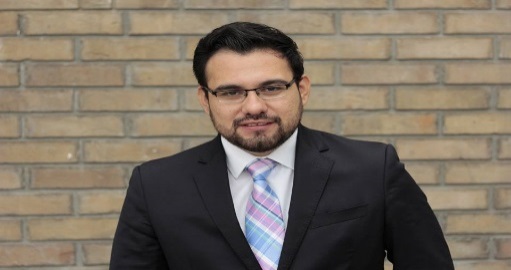 NOMBRE:                                MVZ. NABOR ENCINAS MACIASCARGO:                  SUB DIRECTOR DE FOMENTO AGROPECUARIO TEL. OFICINA:                        773 1385 Y 773 1428 EXT.  220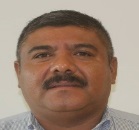 NOMBRE:                         M.V.Z CUAUHTEMOC CARRERA BRACHO CARGO:                        SUB DIRECTOR DE TRANSPORTE URBANOTEL. OFICINA:                       773 1385 Y 773 1428 EXT. 212 - 213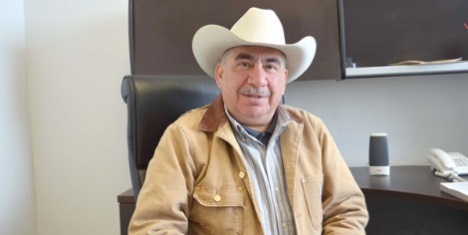 NOMBRE: 	                    PROFRA.  DORA ELIA FERNANDEZ DIAZ CARGO:           COORDINADORA DE ARTE Y CULTURA E INFOTECATEL. OFICINA:                      888 1140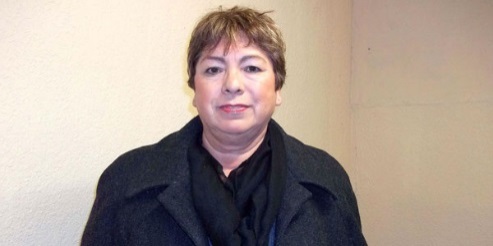 NOMBRE:                               ING. PEDRO GARCIA SALINASCARGO:                                 COORDINADOR DE PANTEONESTEL. OFICINA:                        772 2586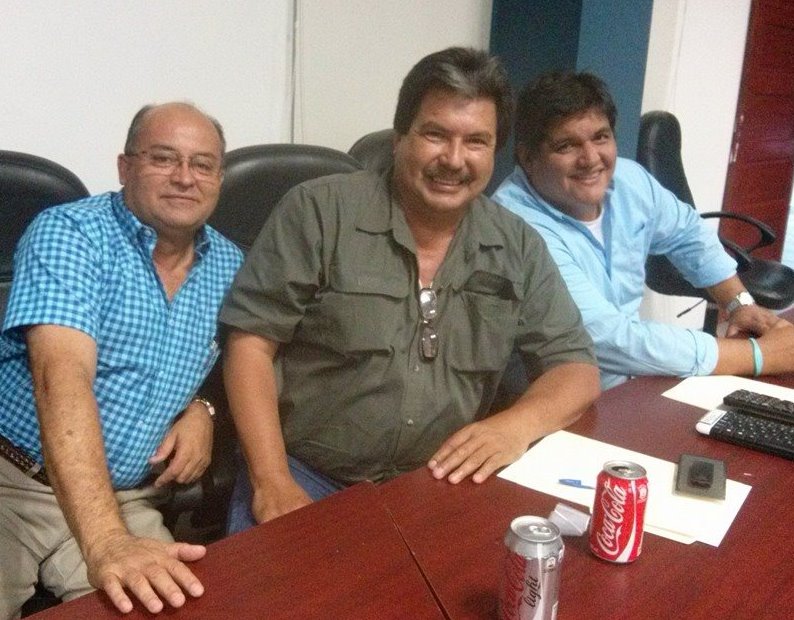 NOMBRE:                               C. LIBORIO MORONES REZACARGO:                           COORDINADOR DEL RASTRO MUNICIPALTEL. OFICINA:                        773 1385 Y 773 1428 EXT. 220CORREO ELECTRONICO:       fomenmovimiento14_17@hotmail.com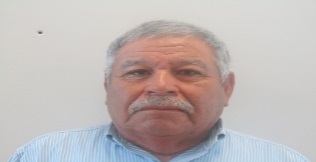 NOMBRE:                                ING. JAVIER HERNÁNDEZ QUIROZ CARGO:                                   COORDINADOR DEL SIIM Y SITRAMTEL. OFICINA:                        773 1385 Y 773 1428 EXT. 139- 141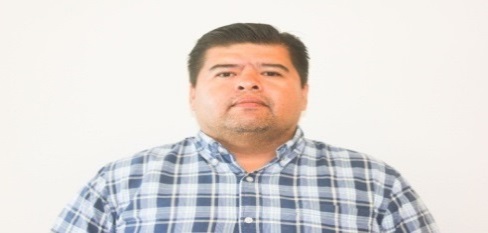 NOMBRE:                                 CP. AARON NICOLAS CENICEROS GANEM CARGO:                                   COORDINADOR DE INFORMATICATEL. OFICINA:                  773 1385 Y 773 1428 EXT. 186- 203- 227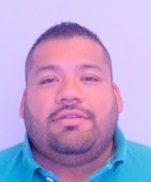 NOMBRE:                       LIC. GABRIELA AMANDA ARCE CABAÑAS CARGO:                        COORDINADORA DE ARCHIVO MUNICIPALTEL. OFICINA:                          773 1385 Y 773 1428 EXT. 207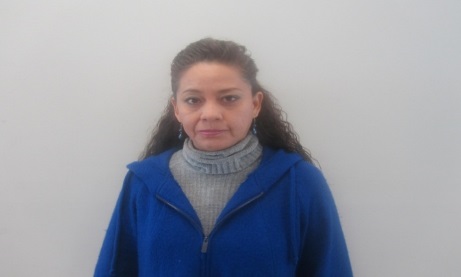 NOMBRE:                                ING. JOSE JUAN MEDINA ZAPATACARGO:                               JEFE DEL DEPTO. DE LA JUNTA CIVICA MUNICIPAL TEL. OFICINA:                        773 1385 Y 773 1428 EXT. 218- 219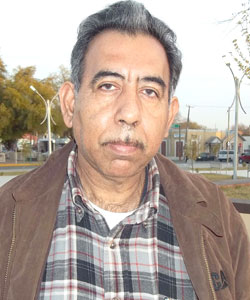 NOMBRE:                              LIC. CESAR ORLANDO PUENTE   CARGO:    COORD. DE LA JUNTA MUNICIPAL DE RECLUTAMIENTO TEL. OFICINA:                       773 1385 Y 773 1428 EXT. 107- 218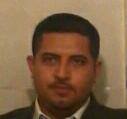 NOMBRE:                      LIC. GONZALO SERGIO GARCIA SALAS         CARGO:                     JEFE DE LA OFNA. MUNICIPAL DE ENLACE CON LA S.R.E.TEL. OFICINA:                        772 8834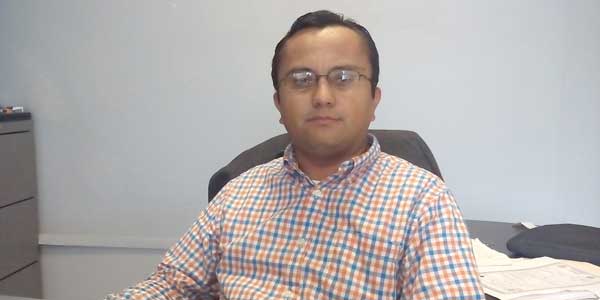 NOMBRE:                               ENF. EVA LOPEZ ESCOBARCARGO:  COORD. DEL INSTITUTO MUNICIPAL DE LA MUJERTEL. OFICINA:                       773 1385 Y 773 1428 EXT. 138 -198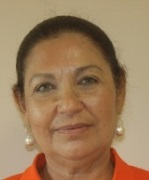 NOMBRE:                               HNO. SAMUEL CARRILLO GONZALEZCARGO:                                  ASUNTOS RELIGIOSOSTEL. OFICINA:                        773 1385 Y 773 1428 EXT. 141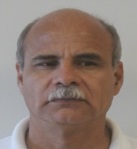 